Формирование целостной картины мира«Отгадай загадки» (с демонстрацией иллюстраций).1. Проползла во двор змея черная и длинная,Огород наш поливала, на работе не зевала.   (шланг)2. Смастерили из досок и надели поясок,И хранит посуда эта с грядки собранное лето.    (бочка)3. Два братца пошли в речку купаться.Один купается, другой на берегу дожидается.На речку идут – пляшут, а с речки идут – плачут.  (ведра)4. Стоят в один ряд острые цап-царапки.Удобно сгребать ими мусора охапки.  (грабли)5. Из железа тучка, а у тучки – ручка.Эта тучка по порядку обошла за грядкой грядку. (лейка)6. Землю копала, грядки ровняла,Ручейки прорывала и ничуть не устала.      (лопата)- Вспомните названия весенних месяцев, приметы   весны;- Поговорите  с ребенком о том, какое сейчас время года, какие изменения произошли в живой и неживой природе весной;- Предложите ребенку рассказать о том, что происходит в  природе весной, чем занимаются люди.- Расскажите ребенку о том, что весной люди работают на  полях, в садах и огородах, пашут землю, начинают сев, копают   землю в огородах и сажают семена овощей, белят и обрезают фруктовые деревья в садах, сеют семена цветов. Садоводы окапывают плодовые деревья для того, чтобы  к корням хорошо поступали воздух, вода, питательные вещества. Поговорите о том, какими    инструментами пользуются люди в огороде, саду, поле.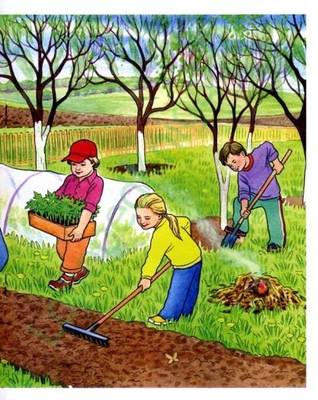 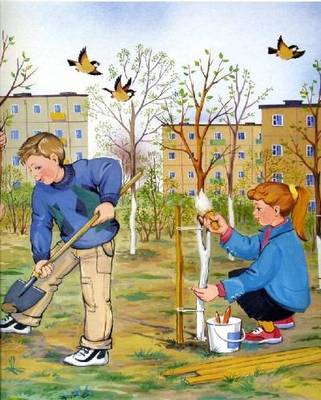 